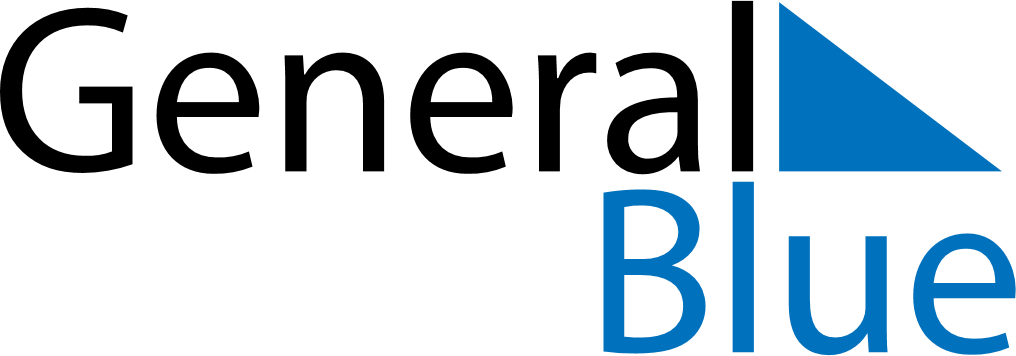 March 2024March 2024March 2024March 2024March 2024March 2024March 2024Leonidovo, RussiaLeonidovo, RussiaLeonidovo, RussiaLeonidovo, RussiaLeonidovo, RussiaLeonidovo, RussiaLeonidovo, RussiaSundayMondayMondayTuesdayWednesdayThursdayFridaySaturday12Sunrise: 8:10 AMSunset: 7:10 PMDaylight: 11 hours and 0 minutes.Sunrise: 8:08 AMSunset: 7:12 PMDaylight: 11 hours and 3 minutes.34456789Sunrise: 8:06 AMSunset: 7:14 PMDaylight: 11 hours and 7 minutes.Sunrise: 8:04 AMSunset: 7:15 PMDaylight: 11 hours and 11 minutes.Sunrise: 8:04 AMSunset: 7:15 PMDaylight: 11 hours and 11 minutes.Sunrise: 8:02 AMSunset: 7:17 PMDaylight: 11 hours and 14 minutes.Sunrise: 8:00 AMSunset: 7:18 PMDaylight: 11 hours and 18 minutes.Sunrise: 7:58 AMSunset: 7:20 PMDaylight: 11 hours and 22 minutes.Sunrise: 7:56 AMSunset: 7:22 PMDaylight: 11 hours and 25 minutes.Sunrise: 7:54 AMSunset: 7:23 PMDaylight: 11 hours and 29 minutes.1011111213141516Sunrise: 7:52 AMSunset: 7:25 PMDaylight: 11 hours and 33 minutes.Sunrise: 7:50 AMSunset: 7:26 PMDaylight: 11 hours and 36 minutes.Sunrise: 7:50 AMSunset: 7:26 PMDaylight: 11 hours and 36 minutes.Sunrise: 7:48 AMSunset: 7:28 PMDaylight: 11 hours and 40 minutes.Sunrise: 7:45 AMSunset: 7:29 PMDaylight: 11 hours and 44 minutes.Sunrise: 7:43 AMSunset: 7:31 PMDaylight: 11 hours and 47 minutes.Sunrise: 7:41 AMSunset: 7:33 PMDaylight: 11 hours and 51 minutes.Sunrise: 7:39 AMSunset: 7:34 PMDaylight: 11 hours and 55 minutes.1718181920212223Sunrise: 7:37 AMSunset: 7:36 PMDaylight: 11 hours and 58 minutes.Sunrise: 7:35 AMSunset: 7:37 PMDaylight: 12 hours and 2 minutes.Sunrise: 7:35 AMSunset: 7:37 PMDaylight: 12 hours and 2 minutes.Sunrise: 7:33 AMSunset: 7:39 PMDaylight: 12 hours and 6 minutes.Sunrise: 7:31 AMSunset: 7:40 PMDaylight: 12 hours and 9 minutes.Sunrise: 7:28 AMSunset: 7:42 PMDaylight: 12 hours and 13 minutes.Sunrise: 7:26 AMSunset: 7:43 PMDaylight: 12 hours and 17 minutes.Sunrise: 7:24 AMSunset: 7:45 PMDaylight: 12 hours and 20 minutes.2425252627282930Sunrise: 7:22 AMSunset: 7:46 PMDaylight: 12 hours and 24 minutes.Sunrise: 7:20 AMSunset: 7:48 PMDaylight: 12 hours and 28 minutes.Sunrise: 7:20 AMSunset: 7:48 PMDaylight: 12 hours and 28 minutes.Sunrise: 7:18 AMSunset: 7:50 PMDaylight: 12 hours and 31 minutes.Sunrise: 7:16 AMSunset: 7:51 PMDaylight: 12 hours and 35 minutes.Sunrise: 7:14 AMSunset: 7:53 PMDaylight: 12 hours and 39 minutes.Sunrise: 7:11 AMSunset: 7:54 PMDaylight: 12 hours and 42 minutes.Sunrise: 7:09 AMSunset: 7:56 PMDaylight: 12 hours and 46 minutes.31Sunrise: 7:07 AMSunset: 7:57 PMDaylight: 12 hours and 50 minutes.